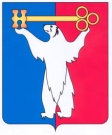 АДМИНИСТРАЦИЯ ГОРОДА НОРИЛЬСКАКРАСНОЯРСКОГО КРАЯПОСТАНОВЛЕНИЕ10.01.2024 				       г. Норильск 				             № 02О внесении изменений в отдельные постановления Администрации города Норильска В целях приведения отдельных правовых актов Администрации города Норильска в соответствии с требованиями действующего законодательства, в соответствии со статьей 9 Федерального закона от 29.12.2012 № 273-ФЗ «Об образовании в Российской Федерации», статьей 15 Федерального закона от 06.10.2003 № 131-ФЗ «Об общих принципах организации местного самоуправления в Российской Федерации»,ПОСТАНОВЛЯЮ:1. Внести в постановление Администрации города Норильска от 12.04.2010        № 123 «Об утверждении Положения о порядке учета детей в целях определения их в муниципальные дошкольные образовательные учреждения муниципального образования город Норильск» (далее – Положение), следующие изменения:	1.1. Дополнить пункт 2.1.1.1 Положения подпунктом «з» в следующей редакции:	«з) детей военнослужащих (сотрудников) и детей граждан, пребывавших в добровольческих формированиях, погибших (умерших) при выполнении задач в специальной военной операции либо позднее указанного периода, но вследствие увечья (ранения, травмы, контузии) или заболевания, полученных при выполнении задач в ходе проведения специальной военной операции, в том числе усыновленным (удочеренным) или находящимся под опекой или попечительством в семье, включая приемную семью либо в случаях, предусмотренных законами субъектов Российской Федерации, патронатную семью, предоставляются во внеочередном порядке места в государственных и муниципальных общеобразовательных и дошкольных образовательных организациях по месту жительства их семей.».	1.2. Пункт 2.1.1.1 Приложения 1 к Положению дополнить подпунктом «з» в следующей редакции:	«												          ».2. Внести в постановление Администрации города Норильска от 12.08.2014        № 468 «Об утверждении Административного регламента предоставления муниципальной услуги «Постановка на учет и направление детей в образовательные организации, реализующие образовательные программы дошкольного образования» (далее – Регламент), следующие изменения:2.1. Пункт 2.7 Регламента дополнить новым абзацем девятнадцатым следующего содержания:«- Федеральный закон от 03.07.2016 № 226-ФЗ «О войсках национальной гвардии Российской Федерации».».2.2. Пункт 2.8.7.2 Регламента дополнить новым подпунктом «и» следующего содержания:	«».2.3. Подпункт «и» пункта 2.8.7.2 Регламента считать подпунктом «к».3. Опубликовать настоящее постановление в газете «Заполярная правда» и разместить его на официальном сайте муниципального образования город Норильск.4. Настоящее постановление вступает в силу после его опубликования в газете «Заполярная правда» и распространяет свое действие на правоотношения, возникшие с 24.06.2023.Глава города Норильска							             Д.В. КарасевКатегория гражданДокументыз) детям военнослужащих (сотрудников) и детям граждан, пребывавших в добровольческих формированиях, погибших (умерших) при выполнении задач в специальной военной операции либо позднее указанного периода, но вследствие увечья (ранения, травмы, контузии) или заболевания, полученных при выполнении задач в ходе проведения специальной военной операции, в том числе усыновленным (удочеренным) или находящимся под опекой или попечительством в семье, включая приемную семью либо в случаях, предусмотренных законами субъектов Российской Федерации, патронатную семью, предоставляются во внеочередном порядке места в государственных и муниципальных общеобразовательных и дошкольных образовательных организациях по месту жительства их семей- оригинал документа (справки), подтверждающего участие обоих или одного из родителей (усыновителей) или единственного родителя (усыновителя) детей (ребенка) в специальной военной операции из военного комиссариата Красноярского края (территориальное подразделение);- свидетельство о регистрации брака, в том числе выданное компетентными органами иностранного государства (при необходимости подтверждения регистрации брака с лицом, принимающим участие в СВО (в целях установления категории детей или проверки иного заявителя на предмет принадлежности к членам семьи лица, принимающего участие в СВО);- справка из военного комиссариата или воинской части, справка с места работы (службы) или документы, подтверждающие гибель (смерть, объявление умершим), военнослужащего (сотрудника) или гражданина, пребывавшего в добровольческих формированиях в связи с выполнением задач в специальной военной операции либо позднее указанного периода, но вследствие увечья (ранения, травмы, контузии) или заболевания, полученных при выполнении задач в ходе проведения специальной военной операцииКатегория гражданДокументы, которые предоставляет заявитель для подтверждения права на специальные меры поддержкии) детям военнослужащих (сотрудников) и детям граждан, пребывавших в добровольческих формированиях, погибших (умерших) при выполнении задач в специальной военной операции либо позднее указанного периода, но вследствие увечья (ранения, травмы, контузии) или заболевания, полученных при выполнении задач в ходе проведения специальной военной операции, в том числе усыновленным (удочеренным) или находящимся под опекой или попечительством в семье, включая приемную семью либо в случаях, предусмотренных законами субъектов Российской Федерации, патронатную семью, предоставляются во внеочередном порядке места в государственных и муниципальных общеобразовательных и дошкольных образовательных организациях по месту жительства их семей- оригинал документа (справки), подтверждающего участие обоих или одного из родителей (усыновителей) или единственного родителя (усыновителя) детей (ребенка) в специальной военной операции из военного комиссариата Красноярского края (территориальное подразделение);- свидетельство о регистрации брака, в том числе выданное компетентными органами иностранного государства (при необходимости подтверждения регистрации брака с лицом, принимающим участие в СВО (в целях установления категории детей или проверки иного заявителя на предмет принадлежности к членам семьи лица, принимающего участие в СВО);- справка из военного комиссариата или воинской части, справка с места работы (службы) или документы, подтверждающие гибель (смерть, объявление умершим), военнослужащего (сотрудника) или гражданина, пребывавшего в добровольческих формированиях в связи с выполнением задач в специальной военной операции либо позднее указанного периода, но вследствие увечья (ранения, травмы, контузии) или заболевания, полученных при выполнении задач в ходе проведения специальной военной операции